ESHRE Guideline: 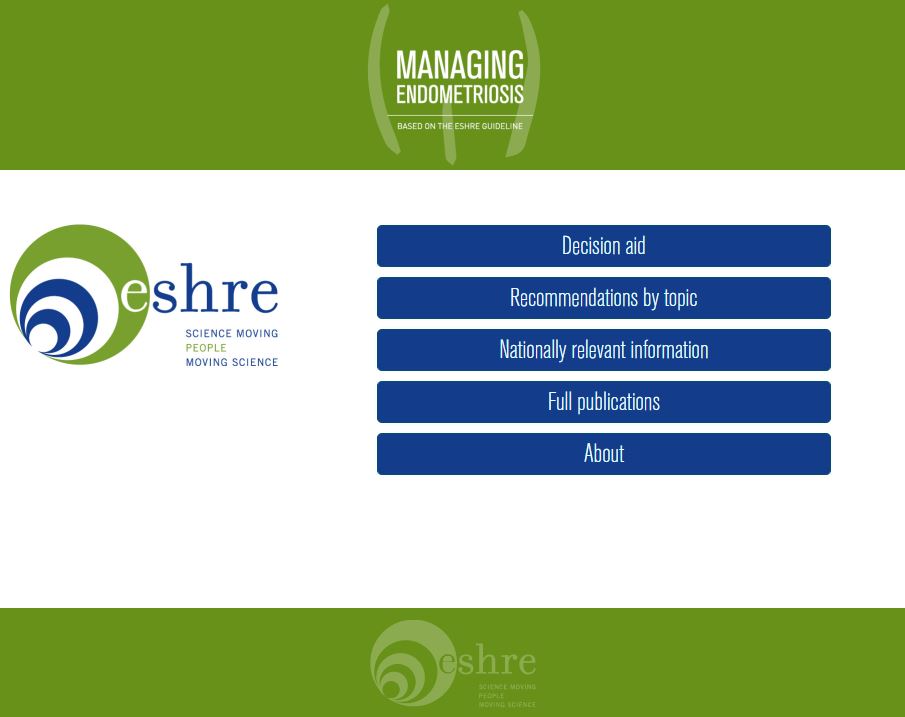 Management of women with EndometriosisApplication Guideline group 2017NameCountry (work)InstitutionGenderDisclosure of any conflicts of interest Please indicate whether or not you have potential COIs to report, and specify......  I have no potential conflict of interest from the last 3 years to report ......  I have the following potential conflict(s) of interest from the last 3 years              
        to report: Research grant(s) from one or more companies, namely from  _______________________________________________________ Consulting fee(s) for e.g. services on an advisory board or legal testimony, namely from ___________________________________ Speaker’s fee(s) for instance as compensation for lecturing and travel,     namely from ____________________________________________  Salary or position funding, namely from _____________________Ownership interest by stock (options) or partnership of a healthcare   company, namely from ___________________________________  Other (financial) benefit e.g. by institutional conflicts of interest in the topics or issues addressed in the document, namely ______________ Signature (name): __________________________    Date  __________Why should you be involved in the Endometriosis Guideline? (max 500 words)What would be your role in the guideline group? (max 200 words)